Smlouva o poskytování služby Archiv bez starostíuzavřená podle § 1746, odst. 2 zákona č. 89/2012 Sb., občanský zákoník, v platném znění (dále jen „občanský zákoník“)(dále jen „Smlouva“)Společnost Archiv bez starostí, složená ze společníkůEveresta, s. r. o., IČO: 250 14 650, DIČ: CZ25014650Se sídlem Mimoňská 3223, 470 01 Česká Lípazapsaná v obchodním rejstříku Krajského soudu v Ústí nad Labem, oddíl C, vložka 10957zastoupená:	Mgr. Pavlínou Šlajsovou, jednatelkačíslo účtu: xxxxxxxxxxxxxxxxxxxxxxxxaDIGIDATARCH spol. s r.o., IČO: 067 00 888
se sídlem Hudcova 588/70b, 621 00 Brno – Medlánky 
zapsána v obchodním rejstříku Krajského soudu v Brně, oddíl C, vložka 103776 zastoupená: Ing. Markétou Horákovou, jednatelka(dále jen „Poskytovatel“)a  Jméno organizace – Základní škola speciální, Základní škola praktická a Praktická škola
Sídlo: Šaldova 6, Litoměřice 412 01IČO: 62770233Zastoupená: Mgr. Janem Preissemčíslo účtu: xxxxxxxxxxxxxxxxxxxxxxx(dále jen „Objednatel“)Poskytovatel a Objednatel dále též společně jako „Smluvní strany“ a každý jednotlivě jako „Smluvní strana“I.Předmět a účel SmlouvyPoskytovatel se zavazuje za podmínek stanovených touto Smlouvou poskytnout Objednateli služby, specifikované dále v čl. II. této Smlouvy.Objednatel se zavazuje zaplatit Poskytovateli za jím poskytnuté služby, podle této Smlouvy, cenu stanovenou dále v čl. IV. této Smlouvy a poskytovat Poskytovateli veškerou součinnost potřebnou pro výkon sjednané činnosti podle této Smlouvy.Poskytovatel prohlašuje, že je odborně způsobilou osobou k výkonu sjednaných činností podle této Smlouvy, má odborné znalosti práva a praxi v oblasti vedení spisovny 
a poskytování archivní služby, ve smyslu zákona č. 499/2004 Sb., o archivnictví a spisové službě, ve znění pozdějších předpisů (dále jen „zákon o archivnictví“), včetně prováděcích (zejména vyhláška č. 645/2004 Sb., kterou se provádějí některá ustanovení zákona 
o archivnictví a spisové službě a o změně některých zákonů, ve znění pozdějších předpisů) a souvisejících právních předpisů o archivnictví a je schopen úplně zajistit plnění specifikované touto Smlouvou.Účelem Smlouvy je splnění povinností, které pro Objednatele vyplývají ze zákona o archivnictví a ze souvisejících právních předpisů o archivnictví.II.Poskytované služby Poskytovatel se zavazuje poskytovat Objednateli službu Archiv bez starostí, která je blíže definována v Příloze č. 1 k této Smlouvě, (dále jen „Služba“).Služba je vedena nad dokumenty s neaktivní provozní upotřebitelností.Služba probíhá v součinnosti se správcem spisovny, který je zodpovědný za fyzické vedení spisovny.Poskytovaná Služba splňuje podmínky zákona o archivnictví, včetně souvisejících právních předpisů o archivnictví.Smluvní strany se dohodly, že jakékoli rozšíření služeb poskytovaných Poskytovatelem dle této Smlouvy nad rámec stanovený v odst. 1. tohoto článku, bude sjednáno písemným dodatkem k této Smlouvě, v němž bude stanovena další požadovaná služba a cena, která bude Objednatelem hrazena.III. Místo a doba poskytování archivní službyPoskytovatel se zavazuje poskytovat Objednateli Archivní službu v objektu/ech na adrese: Šaldova 6, Litoměřice 412 01, Dalimilova 2, Litoměřice 412 01, Mírová 225, Lovosice 410 02, 1. Máje 59, Úštěk 411 45Poskytovatel se zavazuje předat hmotné výstupy Služby Objednateli v objektu na adrese podle odst. 1. tohoto článku, a to ve lhůtách stanovených v Příloze č. 1 této Smlouvy.IV.Cena a platební podmínkyCena za poskytování Služby, dle této Smlouvy, je stanovena ve výši dle Platebního kalendáře uvedeného v Příloze č. 1 této Smlouvy.Cena za Služby bude hrazena následujícím způsobem: K ujednané ceně bude připočteno DPH v zákonné výši.Objednatel bude hradit cenu na základě faktury vystavené Poskytovatelem dle odst. 2. tohoto článku. Faktura musí splňovat náležitosti daňového dokladu dle zákona č. 235/2004 Sb., o dani z přidané hodnoty, ve znění pozdějších předpisů. Nebude-li faktura splňovat zákonem nebo smlouvou stanovené náležitosti, je Objednatel oprávněn ji ve lhůtě její splatnosti zhotoviteli vrátit a sdělit, v čem je konkrétně spatřována nesprávnost nebo vada faktury a Poskytovatel je povinen vystavit fakturu novou – opravenou či doplněnou. V případě vrácení faktury Objednatelem dle předchozí věty neplatí původní lhůta splatnosti, ale lhůta splatnosti běží znovu ode dne doručení nově a řádně vystavené faktury.Splatnost daňového dokladu (faktury) se stanoví na 30 kalendářních dnů ode dne jejího vystavení.Objednatel může poskytnout Poskytovateli zálohy na základě vzájemné dohody.Platba se považuje za splněnou dnem připsání platby ve prospěch účtu Poskytovatele.Úplata za Archivní služby nesmí být placena formou zápočtu, nedohodnou-li se Smluvní strany jinak.Poskytovatel je oprávněn zvýšit smluvené ceny uvedené v příloze č. 1 Smlouvy v průběhu každého kalendářního roku jejího trvání u jednotlivých položek (dále jen „jednotkové ceny“), a to za podmínek a způsobem uvedeným níže, přičemž:Zvýšení jednotkových cen v prvním kalendářním roce se vylučuje;V následujících kalendářních rocích trvání Smlouvy je možné zvýšení vždy, přičemž takové navýšení bude provedeno o inflační přírůstek, zveřejňovaný Českým statistickým úřadem, ve smyslu aktuální zprávy o inflaci, a po postupu uvedeném v písm. c. tohoto odstavce, přičemž je vyloučeno odmítnutí Objednatelem takto uveřejňované a podložené zvýšené míry inflace.Ke zvýšení jednotkových cen dle této přílohy dojde doručením písemného oznámení o uplatnění tohoto práva Poskytovatelem Objednateli, a to zpětně od počátku kalendářního roku, ve kterém ke zvýšení došlo. Byla-li před oznámením o zvýšení ceny již část ceny fakturována, bude rozdíl mezi původní a navýšenou cenou Objednateli dofakturován.. Nedoručením písemného oznámení dle tohoto odstavce zaniká právo Poskytovatele na navýšení jednotkových cen v daném kalendářních roce.Pro vyloučení pochybností se sjednává, že v případě záporné míry inflace se cena nesnižuje.V.Práva a povinnosti stranObjednatel umožní Poskytovateli přístup ke všem potřebným dokumentům a písemnostem pro účely plnění předmětu této Smlouvy, které si Poskytovatel k zpřístupnění vyžádá.Poskytovatel na základě žádosti Objednatele poskytne informace o všech uložených písemnostech, jejich stavu a případně současném procesu nakládání.Poskytovatel se zavazuje vykonávat archivní činnost dle této Smlouvy s veškerou odbornou péčí, chránit obecně a jemu známé zájmy Objednatele a informovat Objednatele průběžně o plnění předmětu této Smlouvy.Objednatel je povinen poskytovat Poskytovateli veškerou potřebnou součinnost a veškeré informace a podklady potřebné k plnění činností Poskytovatele. Bude-li Objednatel v prodlení s poskytnutím vyžadované součinnosti Poskytovateli, prodlužuje se o toto prodlení Objednatele lhůta pro poskytnutí Archivní služby a Poskytovatel se po dobu trvání prodlení Objednatele nedostává do prodlení s plněním jakékoli své jiné povinnosti.Smluvní strany sjednaly, že budou vzájemně spolupracovat a aktivně přistupovat k řešení jednotlivých oblastí Archivní služby, poskytované dle této Smlouvy.Objednatel je povinen zaplatit Poskytovateli cenu za služby ve stanovené výši.Objednatel není oprávněn během trvání této Smlouvy uzavřít jakoukoli smlouvu se 3. osobou, jejíž předmět bude shodný anebo obdobný předmětu této Smlouvy. Dojde-li k uzavření takové smlouvy, ztrácí Objednatel nároky z vadného plnění Poskytovatele a veškeré případné vady plnění Poskytovatele jdou k tíži Objednatele. Objednatel současně prohlašuje, že ke dni uzavření této Smlouvy nemá uzavřenou smlouvu, se 3. osobou, jejíž předmět je shodný anebo obdobný předmětu této Smlouvy.Smluvní strany zamezí úniku důvěrných informací a zavazují se, že během plnění smlouvy i po ukončení smlouvy budou zachovávat mlčenlivost o všech skutečnostech, o kterých se dozví v souvislosti s plněním smlouvy, za podmínek blíže ujednaných ve čl. VI. Smlouvy.Každá ze Smluvních stran určuje kontaktní osobu/osoby, které budou zabezpečovat vzájemné předávání informací a spolupráci, předávání potřebných dokumentů, podkladů a výsledků činnosti dle této Smlouvy. Dojde-li ke změně v osobách pověřených k výkonu komunikace dle tohoto odstavce, je kterákoli ze Smluvních stran oprávněna pouze písemným oznámením, předaným druhé Smluvní straně, provést změnu či doplnění. Smluvní strany sjednaly, že takové změny a doplnění nejsou považovány za změny této Smlouvy a nebudou prováděny formou dodatku k této Smlouvě.Kontaktní osoba/y Poskytovatele:Ing. Markéta Horáková, tel: xxxxxxxxxxxxxxxxe-mail: xxxxxxxxxxxxxxxxxxxxxxxRNDr. Jan Škerle, tel: +xxxxxxxxxx e-mail: xxxxxxxxxxxxxxxxxxxxxxKontaktní osoba/y ObjednateleMgr. Jan Preiss, ředitele-mail: xxxxxxxxxxxx, tel: xxxxxxxxxxxVI.Chráněné informace a mlčenlivostVeškeré informace sdělené kteroukoli ze Smluvních stran při plnění povinností dle této Smlouvy, jsou považovány za přísně důvěrné a nesmí být zpřístupněny či jakýmkoli jiným způsobem sděleny třetí osobě, s výjimkou informací, které byly v okamžiku sdělení veřejně známé nebo informací, které Smluvní strany získaly od třetích osob nebo jejich poskytnutí upravuje platný právní předpis. Smluvní strany explicitně vymezují některé důvěrné informace, podléhající povinnosti mlčenlivosti dle této Smlouvy, mezi které řadí zejména, pracovní procesy, metody a know-how které Poskytovatel během poskytování Archivní služby používá, dále informace o zařízení, software a hardware, který Poskytovatel při poskytování Archivní služby používá a též případné obchodní či jiné partnery Poskytovatele, o kterých se Objednatel v průběhu plnění této Smlouvy dozví.Objednatel není oprávněn uvolnit, sdělit ani zpřístupnit jakékoliv třetí osobě důvěrné informace o Poskytovateli bez jeho předchozího písemného souhlasu, a to v jakékoli formě, a je povinen podniknout veškeré kroky nezbytné k zabezpečení daných informací. Povinnost zachovávat mlčenlivost a zajistit ochranu důvěrných informací zůstává v platnosti 5 let po ukončení platnosti a účinnosti této Smlouvy.Smluvní strany jsou povinny zabezpečit veškeré podklady, mající charakter důvěrné informace, poskytnuté jim druhou Smluvní stranou, proti odcizení nebo jinému zneužití.Objednatel se zavazuje, že důvěrné informace jiným subjektům nesdělí, nezpřístupní, ani nevyužije pro sebe nebo pro jinou osobu. Zavazuje se zachovat je v přísné tajnosti a sdělit je výlučně těm svým zaměstnancům, kteří jsou pověřeni plněním této Smlouvy a za tímto účelem jsou oprávněni se s těmito informacemi v nezbytném rozsahu seznámit. Objednatel se zavazuje zabezpečit, aby i tyto osoby považovaly uvedené informace za důvěrné a zachovávaly o nich mlčenlivost. Za porušení povinnosti zachovávat mlčenlivost a zajistit ochranu citlivých informací odpovídá Poskytovateli přímo Objednatel.V případě, že bude při plnění předmětu této Smlouvy docházet ke zpracování osobních údajů, je Poskytovatel pro účely ochrany osobních údajů zpracovatelem. Poskytovatel je oprávněn zpracovávat osobní údaje pouze za účelem plnění předmětu a účelu této Smlouvy.Poskytovatel je oprávněn zpracovávat osobní údaje v rozsahu nezbytně nutném pro plnění této Smlouvy, za tímto účelem je oprávněn osobní údaje zejména ukládat na nosiče informací, upravovat, uchovávat po dobu nezbytnou k uplatnění práv, předávat zpracované osobní údaje Objednateli a údaje likvidovat.Poskytovatel učiní v souladu s platnými právními předpisy dostatečná organizační a technická opatření zabraňující přístup neoprávněných osob k osobním údajům.Poskytovatel zajistí, aby jeho pracovníci byli v souladu s platnými a účinnými právními předpisy poučeni o povinnosti mlčenlivosti a o možných následcích pro případ porušení této povinnosti.Poskytovatel zajistí, aby písemnosti a jiné hmotné nosiče informací, které obsahují důvěrné informace, byly po vzájemné dohodě a v rámci plnění této Smlouvy Poskytovatelem dočasně přemístěny mimo sídlo Objednatele, byly uchovány v uzamykatelných skříních umístěných v uzamykatelných místnostech.Poskytovatel zajistí, aby elektronické datové soubory obsahující osobní údaje byly uchovávány v paměti počítače či jiného zařízení pouze:Je-li přístup k takovýmto souborům chráněn heslem aJe-li přístup k užívání počítače či jiného zařízení, v jehož paměti jsou tyto soubory umístěny, chráněn heslemJe-li pro účely této Smlouvy nezbytné poskytnout Poskytovateli kopii databází, souborů nebo nosičů obsahujících jakékoliv údaje o činnosti Objednatele, je Poskytovatel povinen s takovými údaji nakládat tak, aby nedošlo k jejich úniku či zneužití.VII.SankceV případě, že Objednatel poruší povinnost stanovenou v čl. VI. týkající se ochrany informací a mlčenlivosti, zavazuje se Objednatel uhradit Poskytovateli smluvní pokutu ve výši 50.000,- Kč za každý jednotlivý případ porušení povinnosti.V případě prodlení Objednatele s platbou, na kterou vznikl Poskytovateli nárok, uhradí Objednatel  smluvní pokutu ve výši 0,1 % z dlužné částky za každý i započatý den prodlení.V případě prodlení Poskytovatele s provedením Služby náleží Objednateli nárok na smluvní pokutu ve výši 0,01% z ceny Služby za každý započatý den prodlení.Smluvní pokuty se nezapočítávají na náhradu případně vzniklé škody, kterou lze vymáhat samostatně vedle smluvní pokuty, a to v plné výši.VIII.Doba a skončení smlouvySmlouva je uzavírána na dobu určitou, a to od 1.4. 2022 do 31.5. 2025, tedy ode dne její účinnosti dle čl. IX. této Smlouvy.Objednatel i Poskytovatel jsou oprávněni smlouvu vypovědět z důvodů uvedených v odst. 4, resp. odst. 5, tohoto článku, a to v šestiměsíční výpovědní době, která začíná běžet od prvního dne měsíce následujícího po doručení výpovědi druhé smluvní straně.Poskytovatel je oprávněn za podmínek odst. 2 tohoto článku tuto smlouvu vypovědět, jestliže je Objednatel více než 30 dnů v prodlení s placením peněžních závazků vůči Poskytovateli.Objednatel je oprávněn smlouvu vypovědět, jestliže Poskytovatel ztratí způsobilost k provozování činnosti uvedené v článku II. této Smlouvy.Smluvní strany se dohodly, že Smlouva zaniká také v případě:Dohody smluvních stran,Jednostranným odstoupením od Smlouvy pro její podstatné porušení druhou Smluvní stranou, přičemž podstatným porušením Smlouvy se rozumí zejména:Neposkytování služeb řádně anebo ve sjednané době plnění,Opakované porušení povinností vyplývajících z této Smlouvy Smluvní stranouKaždá výpověď či odstoupení musí být učiněna v písemné formě a doručena druhé straně. V případě odepření přijetí výpovědi platí, že výpověď byla doručena 3. dnem po jejím odeslání. Výpovědní lhůta začne běžet od prvního dne měsíce následujícího po takovém doručení výpovědi druhé smluvní straně.Ukončením účinnosti této smlouvy nejsou dotčena ustanovení smlouvy týkající se nároku z náhrady škody, nároku ze smluvních pokut či úroků z prodlení, ustanovení o ochraně informací a mlčenlivosti, ani další ustanovení a nároky, z jejichž povahy vyplývá, že mají trvat i po zániku účinnosti této smlouvy.Ukončením této Smlouvy nezanikají nároky Poskytovatele na zaplacení úplaty za poskytnutí Archivní služby. IX.Závěrečná ustanoveníV případě, že práva a povinnosti smluvních stran nejsou upraveny touto smlouvou, řídí se ustanoveními občanského zákoníku.Pro případné spory mezi smluvními stranami vyplývající z této smlouvy nebo v souvislosti s ní se Smluvní strany zavazují vynaložit veškeré úsilí, které lze spravedlivě požadovat, k tomu, aby byly tyto spory vyřešeny smírnou cestou, zejména aby byly odstraněny okolnosti vedoucí ke vzniku práva od Smlouvy odstoupit, nebo okolnosti způsobují neplatnost Smlouvy. Pro případné soudní spory je dána pravomoc věcně a místně příslušného obecného soudu Poskytovatele, a to pro všechny potenciální spory mezi smluvními stranami, včetně otázek platnosti a účinnosti této Smlouvy.Smlouvu lze měnit a doplňovat pouze písemnými vzestupně číslovanými dodatky, podepsanými oprávněnými zástupci obou smluvních stran.Nedílnou součástí této smlouvy je:Příloha č. 1 – Obchodní nabídkaV této Smlouvě, pokud z kontextu jasně nevyplývá jinak, zahrnuje význam slova v jednotném čísle rovněž význam daného slova v množném čísle a naopak, význam slova vyjadřujícího určitý rod zahrnuje rovněž ostatní rody. Nadpisy jsou uváděny pouze pro přehlednost a nemají vliv na výklad této Smlouvy.Nevymahatelnost či neplatnost kteréhokoliv ustanovení této Smlouvy nemá vliv na vymahatelnost či platnost zbývajících ustanovení této Smlouvy, pokud z povahy nebo obsahu takového ustanovení nevyplývá, že nemůže být odděleno od ostatního obsahu této Smlouvy.Tato Smlouva představuje úplné ujednání mezi Smluvními stranami ve vztahu k předmětu této Smlouvy a nahrazuje veškerá předchozí ujednání ohledně předmětu této Smlouvy.Tato Smlouva je vyhotovena ve dvou (2) stejnopisech, tak aby každá Smluvní strana obdržela po jednom (1) stejnopise.Každá ze Smluvních stran nese své vlastní náklady vzniklé v důsledku uzavírání této Smlouvy.Tato Smlouva nabývá platnosti okamžikem jejího podpisu oběma Smluvními stranami a účinnosti uveřejněním v registru smluv, dle odst. 11. tohoto článku.Objednatel informoval Poskytovatele, že je povinným subjektem ve smyslu zákona č. 340/2015 Sb., o zvláštních podmínkách účinnosti některých smluv, uveřejňování těchto smluv a o registru smluv, ve znění pozdějších předpisů. Smluvní strany se dohodly, že tato skutečnost není v rozporu s touto Smlouvou. Případné důvěrné informace či osobní údaje, vyplývající ze smlouvy, budou pro účely zveřejnění smlouvy v registru smluv Poskytovatelem označeny za důvěrné či osobní, a budou pro účely zveřejnění v registru smluv anonymizovány. Uveřejnění v registru smluv provede Objednatel, a to bezodkladně po podpisu smlouvy oběma smluvními stranami. Poskytovatel má právo zkontrolovat řádné uveřejnění smlouvy a v případě, že smlouva uveřejněna nebyla, má právo požadovat po Objednateli její uveřejnění.Smluvní strany si tuto Smlouvu přečetly, souhlasí s jejím obsahem a prohlašují, že je ujednána svobodně, na důkaz čehož připojují své vlastnoruční podpisyV _______ dne						       V _______ dneZa Poskytovatele:			. 
Mgr. Pavlína Šlajsová, 	Everesta s.r.o., 
jednatelkaZa Objednatele
Mgr. Jan Preissředitel     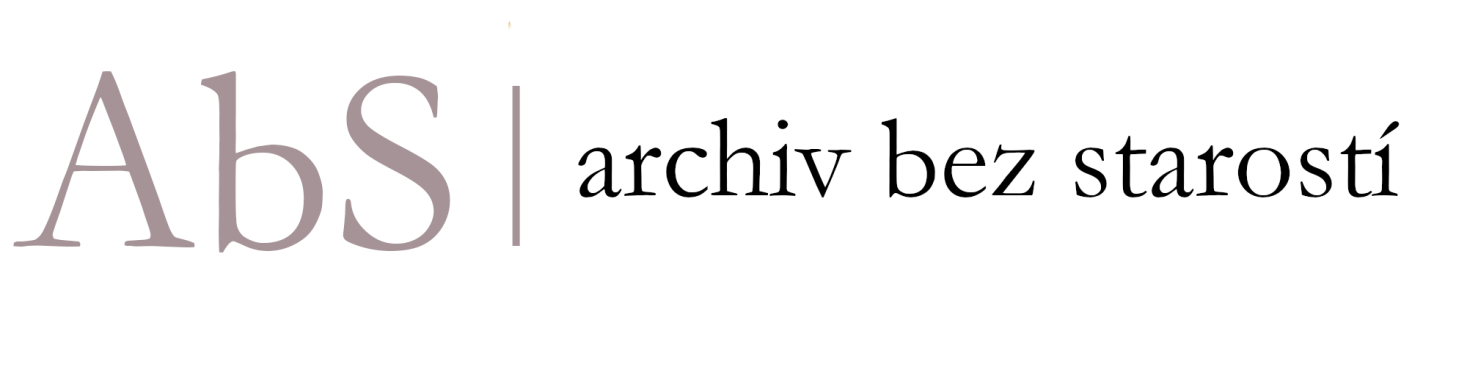 ObsahÚvodArchiv bez starostí  si velmi váží zájmu zákazníka o služby spojené s reorganizací spisovny, aktualizací spisového a skartačního řádu a následnou podporou. Předmětem této nabídky je poskytování služby Archiv bez starostí v souladu s platnou legislativou řídící se zákony o archivnictví a spisové službě. Detailní popis služby je uveden v této nabídce.Společnost DIGIDATARCH spol. s r. o a společnost EVERESTA, s.r.o. nadále vystupují jako jedna společnost Archiv bez starostí, která poskytuje výše zmíněnou službu.Pevně věříme, že Vás naše nabídka zaujme a bude začátkem úspěšné spolupráce. Po vzájemném odsouhlasení bude tato nabídka přiložena ke smlouvě o poskytování služby Archiv bez starostí jako příloha.Ing. Markéta Horáková, RNDr. Jan ŠkerleOchrana informací v tomto dokumentu:Archiv bez starostí je podstatný a identifikovatelný celek praktických nepatentovaných informací, které jsou výsledkem zkušeností Společnosti právnických osob Everesta, s. r. o. a Digidatarch, spol. s r. o., jež za tímto účelem jednají ve vzájemné shodě a vytvářejí tak know-how týkající se tajných, podstatných a identifikovatelných celků praktických nepatentovaných informací, které jsou výsledkem jejich činnosti a zkušeností, a jsou jimi otestovány. Tyto informace a celky nejsou všeobecně známé a snadno dostupné, a obsahují souhrn znalostí, vědomostí a právem chráněné nehmotné statky, jakož i technické poznatky a zkušenosti, které sice nejsou patentovatelné, ale umožňují nejefektivnější využití různých řešení při jejich aplikaci. Dále také zahrnují další druhy znalostí, které se týkají zejména podmínek reálného využití těchto poznatků, včetně způsobů inovací těchto poznatků, jejich řízení, získávání, zabezpečení, ochrany a využívání. V neposlední řadě je vše uvedené současně obchodním tajemstvím Společnosti, neboť se jedná o konkurenčně významné, určitelné, ocenitelné a v příslušných obchodních kruzích běžně nedostupné skutečnosti a informace, které souvisejí se Společností a jejichž utajení je v zájmu Společnosti zajišťováno patřičným a odpovídajícím způsobem. Veškeré informace poskytnuté prostřednictvím tohoto dokumentu jsou duševním vlastnictvím Společnosti, resp. know-how, a taktéž obchodním tajemstvím. Jakákoliv osoba seznámivší se s těmito informacemi podléhá závazku mlčenlivosti a nesmí tyto informace sdílet s jakoukoliv třetí stranou. V případě porušení tohoto závazku, resp. povinnosti, je Společnost oprávněna domáhat se svých práv a ochrany těchto informací nejen podle zákona č. 89/2012 Sb., občanský zákoník, ve znění pozdějších předpisů, ale i zákona č. 40/2009 Sb., trestní zákoník, ve znění pozdějších předpisů, a zákona č. 221/2006 Sb., o vymáhání průmyslových práv a ochraně obchodního tajemstvíÚvodní ustanoveníTato nabídka byla vypracována na základě předběžného odhadu rozsahu a stavu Spisovny zákazníka:Termín poslední skartace není znám.Spisový a skartační řád je třeba aktualizovat.Spisový a skartační plán je třeba aktualizovat.Archivní knihu je nutné vytvořit.V tuto chvíli není na škole k dispozici místnost, která by byla vyčleněna jako spisovna.Cílem služby ABS  je provést reorganizaci stávajících spisoven v budovách: - ZŠ praktická + Praktická škola dvouletá, Šaldova 6, Litoměřice 412 01  (48 běžných metrů)- ZŠ speciální - Dalimilova 2, Litoměřice 412 01 (3 běžné metry)- ZŠ praktická Úštěk, 1. máje 59, Úštěk 411 45 – (3 běžné metry)- ZŠ praktická Lovosice, Mírová 225, Lovosice 410 02 (17 běžných metrů)Celkem – 71 běžných metrůDokumenty s osobními údaji by měly být uloženy na takovém místě, pro které bude po celou dobu jejich správní, účetní či provozní upotřebitelnosti zajištěna bezpečnost a sníženo riziko jejich znehodnocení (vlivem stavebně-technických parametrů spisovny), zneužití osobních údajů vlivem přístupu nepovolaných osob nebo personálními změnami v organizaci.Spisová služba, spisovna je samostatný celek, který by měl být chráněn vhodnými a dostupnými prostředky, v prostředí, ve kterém je omezený přístup, předem stanovený jak z hlediska denního provozu, oprav nebo náhlých změn.   Nabízená služba Archiv bez starostí se týká pouze výše uvedeného rozsahu Spisovny a netýká se věcné kontroly obsahu dokumentů ve Spisovně. V rámci služby Archiv bez starostí budou zpracovány pouze uzavřené spisy, se kterými již zaměstnanci zákazníka nepracují.Pro řádné vykonávání služby Archiv bez starostí je nutní zajištění níže uvedené součinnosti ze strany Zákazníka:Zajištění vhodných podmínek pro práci (dodržování pracovních podmínek dle Zákona č. 262/2006 Sb. - zejména teplota na pracovišti, prašnost, hlučnost, nošení těžkých břemen apod.)Ve fázi zahájení a implementace služby Archiv bez starostípřed 1. návštěvou bude v elektronické podobě zaslán Spisový a skartační řád školy, 52včetně spisového a skartačního plánupřed 1. návštěvou nebo v rámci první návštěvybude předán seznam ukončených dotací (grantů, projektů), včetně data ukončeníbude předán seznam aktuálních zaměstnanců školyVe fázi poimplementační podporaK uložení do spisovny budou převzaty pouze uzavřené spisyZákazník se řídí Spisovým a skartačním řádemZahájení a implementace služby archiv bez starostíZahájení a implementace služby Archiv bez starostí se skládá z následujících částí a výstupů:  AnalýzaV rámci Analýzy bude vytvořen a zákazníkovi předán dokument Popis počátečního stavu Spisovny v okamžiku zahájení služby Archiv bez starostí (dále jen Popis počátečního stavu nebo PPS). Dokument PPS je východiskem pro implementaci služby Archiv bez starostí.V rámci analýzy budou realizovány následující činnosti:podrobné třídění dokumentů dle doby vzniku a skartačního režimukontrola jednotlivých spisů dle popisuroztřídění a zalistování nezařazených dokumentůpřiřazení spisového znaku na základě Spisového a skartačního řádu a kontrola již zařazených dokumentůpřiřazení skartačního znaku „S, V, A“ na základě Skartačního plánu a kontrola již zařazených dokumentůzařazení dokumentace do spisovny dle skartačních lhůt a znakůoznačení regálů a přesná lokace spisů v regáleelektronický soupis uložených dokumentů – Archivní kniha ve formátu xlsK listinné archivaci ve spisovně budou uloženy spisy, které jsou:definovány skartačním znakem „A“, tj. dokument má trvalou hodnotudefinovány skartačním znakem „S“ se skartační lhůtou mladší než rok 2021definovány skartačním znakem „V“ se skartační lhůtou mladší než rok 2021Popis regálového systému regálový systém – metodika značení v souladu s el. evidencí spisůlokace uložených spisů uvedena v Archivní knizedoporučení vytvoření rezervního místa pro následné ukládání v dalších letechZákazník obdrží zpracovanou Archivní knihu ve formátu xls platnou pro daný rok. Aktualizace spisového a skartačního řáduAktualizace spisového a skartačního řádu zahrnuje:revize stávajícího spisového a skartačního řáduaktualizace na základě platné legislativy a metodických pokynů příslušných archivůškolení v oblasti metodických postupů, nastavení interních provozních postupů v rozsahu 1 hod.Zákazník obdrží Aktualizovaný spisový a skartační řád ve formátu doc. platný pro daný rok. Příprava podkladů pro skartační řízeníSoučástí implementace služby Archiv bez starostí je rovněž zajištění podkladů pro skartační řízení. Předmětem skartace jsou všechny dokumenty, u nichž uplynuly zákonem stanovené skartační lhůty a provozní upotřebitelnost. Skartační lhůty jednotlivých dokumentů se řídí dle nařízení zákona č. 499/2004 Sb. Zákon o archivnictví a spisové službě a také interní směrnicí (Spisovým a skartačním řádem a plánem) zákazníka.V rámci přípravy podkladů pro skartační řízení bude zajištěno:vyřazení spisů s uplynulými skartačními lhůtamitvorba skartačního návrhu znaku S a A včetně žádosti o skartační řízení (příprava podkladů pro komunikaci s místně příslušným archivem)příprava dokumentů na skartaciImplementace služby Archiv bez starostí bude ukončena podpisem dokumentu Akceptační protokol o řádně provedené implementaci služby Archiv bez starostí. Následně je zákazníkovi poskytována poimplementační podpora služby Archiv bez starostí.Poimplementační podpora jako nedílná součást Služby Archiv bez starostíPodpora pro první skartaci po implementaciÚčast na archivní prohlídce po vzájemné dohodě (zejména kvůli termínu) se ZákazníkemZajištění první skartace po implementaci. Fyzický odvoz materiálů ke skartaci a následné předání protokolu o skartaci zákazníkovi. Součástí tohoto kroku je i podpis akceptačního protokolu.Následná aktualizace SpisovnyV rámci jednoho kalendářního roku po implementaci navíc proběhne jeden cyklus aktualizace spisovny a další skartace, za fyzické přítomnosti u zákazníka (dále pouze Cyklus). Cyklus sestává z těchto částí:podrobné třídění dokumentů dle doby vzniku a skartačního režimukontrola jednotlivých spisů dle popisuroztřídění a zalistování nezařazených dokumentůpřiřazení spisového znaku na základě Spisového a skartačního řádu a kontrola již zařazených dokumentůpřiřazení skartačního znaku „S, V, A“ na základě Skartačního plánu a kontrola již zařazených dokumentůzařazení dokumentace do spisovny dle skartačních lhůt a znakůelektronický soupis uložených dokumentů – Archivní kniha ve formátu xlsCyklus bude ukončen podpisem Akceptačního protokoluPodpora pro skartaci po ukončení aktualizace SpisovnyÚčast na archivní prohlídce po vzájemné dohodě (zejména kvůli termínu) se ZákazníkemZajištění první skartace po implementaci. Fyzický odvoz materiálů ke skartaci a následné předání protokolu o skartaci zákazníkovi. Součástí tohoto kroku je i podpis Akceptačního protokolu.Telefonické či mailové konzultaceSoučástí poimplementační podpory jsou i telefonické či mailové konzultace v předpokládaném rozsahu 2 hodiny ročně.Výhody pro VásPo dobu poimplementační podpory budete bez starosti – Vše vyřešíme za Vás.Garance bezpečného chodu spisovny – Garantujeme a zajistíme.Ve shodě s platnou legislativou – Legislativa je náš koníček, pomůžeme Vám s ní.Bez administrativní zátěže – Vše vyřídíme, nemusí již řešit Vaši zaměstnanci.Helpdesk – Pomůžeme, navrhneme řešení.Součinnost kdykoliv – Jsme tu pro Vás.Osobní přístup – Vážíme si Vás jako partnera. LegislativaSpisová služba, spisovna – pro shromažďování údajů v rámci spisové služby a pro uchovávání údajů ve spisovně platí pravidla řídíce se platnou legislativou, především ustanoveními zákona č. 101/2000 Sb., o ochraně osobních údajů a v souladu s Nařízením Evropského parlamentu a Rady (EU) 2016/679, zákonem č.499/2004 Sb., o archivnictví a spisové službě a změně některých zákonů.  Zákon č. 499/2004 Sb., o archivnictví a spisové službě a o změně některých zákonů, ve znění pozdějších předpisůVyhláška č. 259/2012 Sb., o podrobnostech výkonu spisové služby, ve znění pozdějších předpisů, Zákon č. 297/2016 Sb., o službách vytvářejících důvěru pro elektronické transakce, ve znění pozdějších předpisů,Zákon č. 300/2008 Sb., o elektronických úkonech a autorizované konverzi, ve znění pozdějších předpisů,Vyhláška č. 193/2009 Sb., o stanovení podrobností provádění autorizované konverze dokumentů, ve znění pozdějších předpisů,Vyhláška č. 194/2009 Sb., o stanovení podrobnosti užívání a provozování informačního systému datových schránek, ve znění pozdějších předpisů,Zákon č. 563/1991 Sb., o účetnictví, v platném znění, ve znění pozdějších předpisů,Zákon č. 235/2004 Sb., o dani z přidané hodnoty, ve znění pozdějších předpisů,Zákon č. 29/2000 Sb., o poštovních službách a o změně některých zákonů, ve znění pozdějších předpisů,Zákon č. 110/2019 Sb., o zpracování osobních údajů, ve znění pozdějších předpisů.Zákon č. 101/2000 Sb., o ochraně osobních údajů a o změně některých zákonůCenový rozpis, platební kalendářVýše uvedená cena je včetně přepravy dokumentů na skartaci, fyzickým dohledem nad skartací, vlastní skartaci, přeskupení všech spisů ve spisovně dle stavebně-technických parametrů spisovny, registrace, protokolů, evidenčních seznamů atd. Co děláme a umíme
Digidatarch spol. s r.o.Jsme ryze česká společnost nabízející kompletní služby ve správě dokumentů – od spisové a konzultační služby, přes digitalizaci dokumentů, listinnou (služby spisovny) a digitální archivaci, až po bezpečnou skartaci dokumentů. Vybudovali jsme digitalizační centrum, vlastní datové uložiště a listinné uložiště (spisovnu) pro dlouhodobé uložení firemních písemností s vysoce spolehlivým zabezpečením v uzavřeném areálu.  Poskytujeme individuální přístup a vysokou kvalitu služeb. Naší prioritou je vzájemná důvěra, díky které jsme spolehlivým partnerem ve Vašem podnikání. Důležitým pilířem naší společnosti je odborně vyškolený tým zaměstnanců, na který se můžete spolehnout. PRPR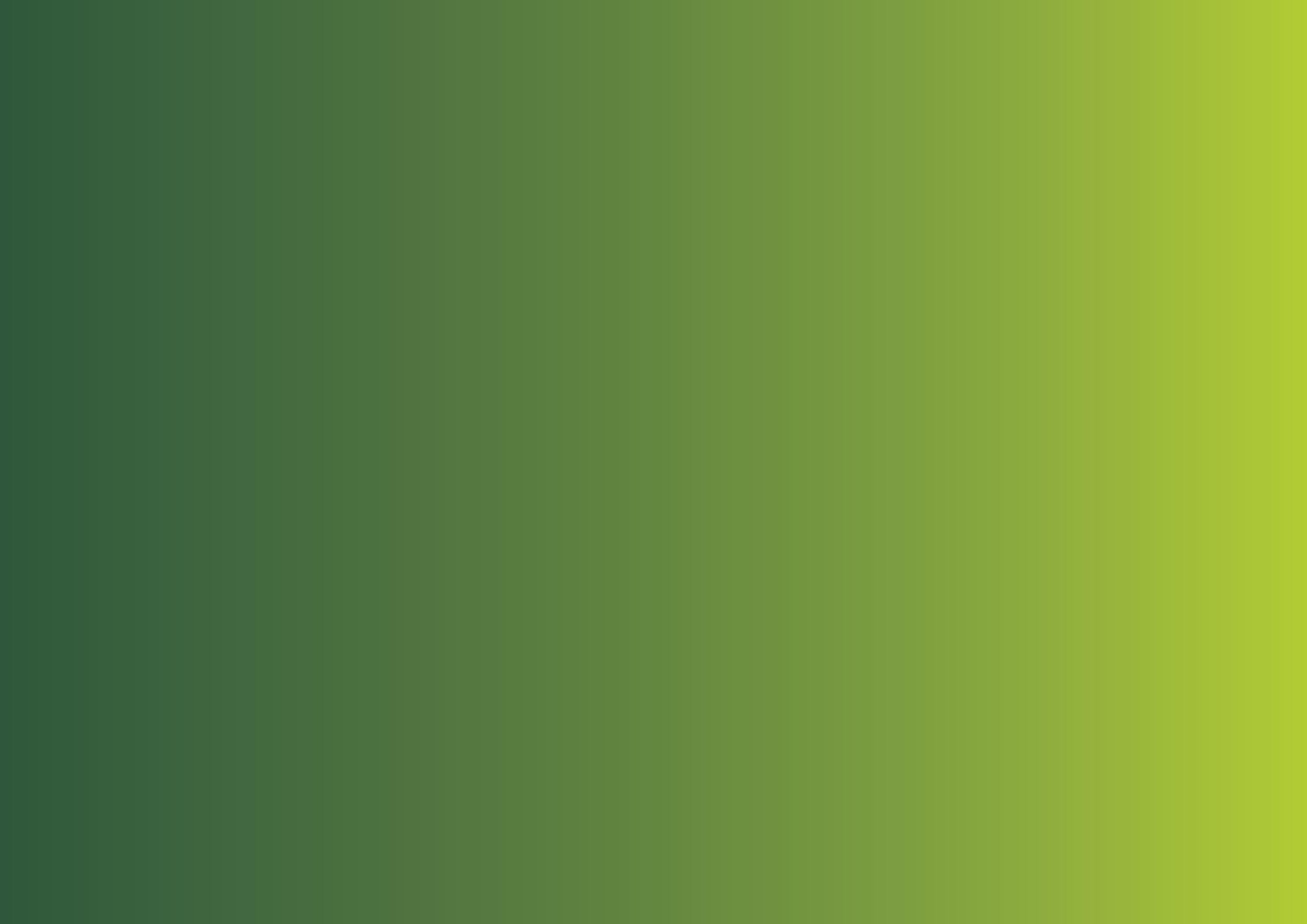 Nabízíme kompletní systém služeb komerční spisovny. Prostory spisovny splňují stavebně-technické i bezpečnostní podmínky dle zákona o archivnictví a spisové službě. Jsou zajištěny mechanickým a elektronickým zabezpečovacím zařízením.PRPRVýrazná úspora nákladů Zvýšení efektivnosti v rámci systému řízení správy dokumentůZvýšení kvality a péče o dokumentyPřehlednost nákladů na celou poskytnutou službuJasná zodpovědnostProfesionální a odborný přístupV případě nevhodných prostor navrhneme nové řešení splňující zákonem stanovené podmínky PRPRÚspora nákladů, času a místa (už žádné rozměrné archivy)Zrychlení administrativní a správní činnostiPřesunete odpovědnost na násRychlé vyhledávání a snadná orientace v dokumentechZáchrana dokumentů ohrožených degradací papíruKorekce a vyčištění obrazu znečištěných dokumentůZaručena důvěryhodnost a právní hodnota el. dokumentuPRPRNabízíme Vám profesionální skartaci dokumentů ve spolupráci s našim obchodním partnerem. Enormně dbáme na zabezpečení v každé fázi skartace. Samozřejmostí je potvrzení o řádné skartaci.ZákazníkZákladní škola speciální, Základní škola praktická a Praktická škola, Šaldova 6, 412 01 Litoměřice
k rukám pana ředitele Mgr. Jana PreisseTyp nabídkySlužba Archiv bez starostíZpracovali: Ing. Markéta Horáková, RNDr. Jan Škerle, Petra VítkováDatum: 21.3.2022Platnost nabídky do:25.3.2022POPIS SLUŽBYCena bez DPH Cena bez DPH Zahájení a implementace služby Archiv bez starostíNásledná poimplementační podpora od 1.5.2022 do 31.5.202556.000,- Kč37.333 ,- Kč ročně56.000,- Kč37.333 ,- Kč ročněPLATEBNÍ KALENDÁŘCena bez DPH Termín fakturaceZahájení a implementace Služby Archiv bez starostí56.000,- Kč30.4. 2022Poimplementační podpora Služby Archiv bez starostí v období od 1.5. 2022 do 31.5. 202537.333,-Kč1.5.2022Poimplementační podpora Služby Archiv bez starostí v období od 1.5. 2022 do 31.5. 202537.333,-Kč1.5.2023Poimplementační podpora Služby Archiv bez starostí v období od 1.5. 2022 do 31.5. 202537.333,-Kč1.5.2024